Monika Hrunená PVOPrvý ročníkVtákyZakrúžkuj vtáčiky, ktoré žijú v našich lesoch. Ak poznáš ešte nejaké iné, skús ich nakresliť. Vtáčiky si vyfarbi.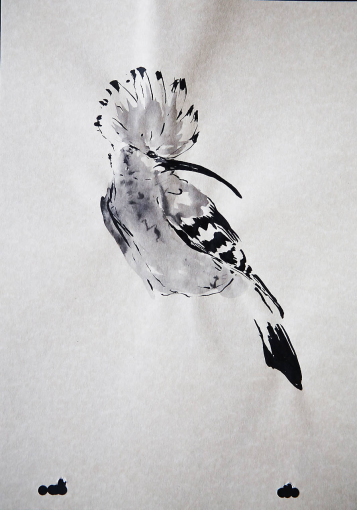 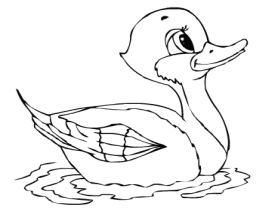 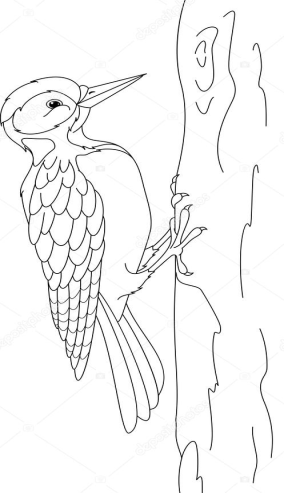 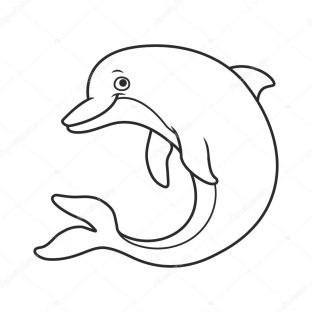 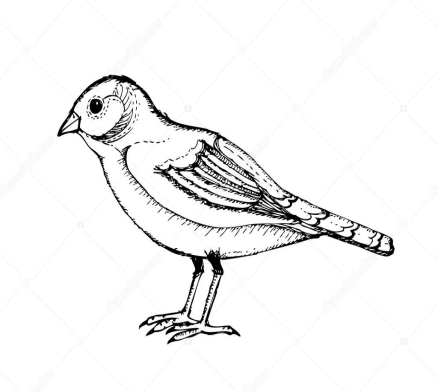 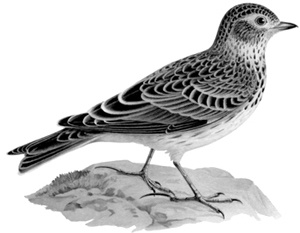 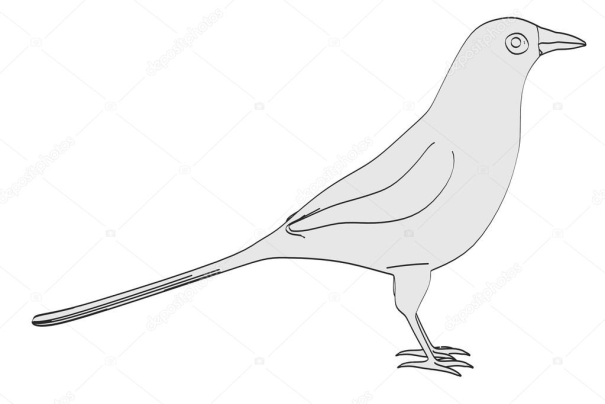 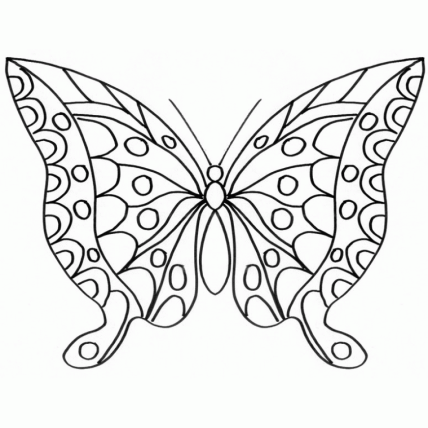 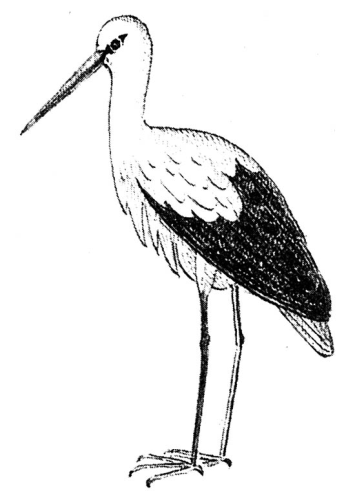 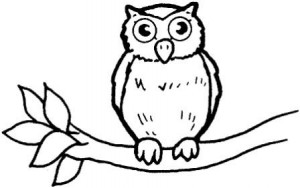 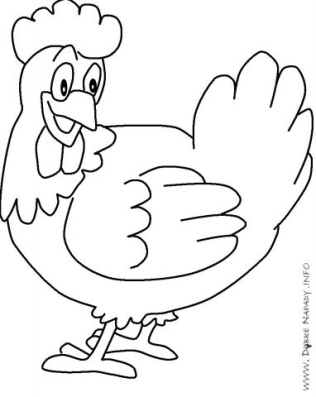 